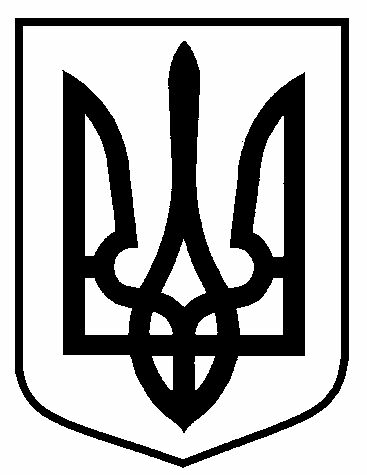 РОЗПОРЯДЖЕННЯМІСЬКОГО   ГОЛОВИм. Сумивід 	20.07.2018 	   №   253-кс	Відповідно до постанови Кабінету Міністрів України від         09.03.2006 № 268 «Про упорядкування структури та умов оплати праці працівників апарату органів виконавчої влади, органів прокуратури, судів та інших органів», Розпорядження міського голови від 16.01.2018 № 17-К «Про Порядок щомісячного преміювання працівників апарату та виконавчих органів Сумської міської ради на 2018 рік», Положення про преміювання працівників відділу охорони здоров’я Сумської міської ради, керуючись пунктом 20 частини 4 статті 42 Закону України «Про місцеве самоврядування в Україні»: 	Прошу виплатити премію за липень 2018 року керівникам відділу охорони здоров'я Сумської міської ради, враховуючи особистий внесок в загальні результати роботи відділу, виходячи із посадового окладу з урахуванням надбавок та доплат за рахунок економії фонду заробітної платиВиконуючий обов’язки міськогоголови з виконавчої роботи                                                    В.В.ВойтенкоВащенко 650-274	Розіслати: до справи, ВОЗ СМР.В.о. начальника відділуохорони здоров’я		       О.Ю. ЧумаченкоЗаступник міського головиз питань діяльностівиконавчих органів ради                                                        М.О. ГалицькийНачальник відділу організаційно-кадрової роботи                                                                         А.Г. АнтоненкоДиректор департаменту фінансів,економіки та інвестицій	        С.А. ЛиповаНачальник  правового  управління                                          О.В. ЧайченкоВиконуючий обов’язки заступникаміського голови, керуючого справамивиконавчого комітету                                                                 В.В. МотречкоПро преміювання керівників відділу охорони здоров'я Сумської міської ради за  липень 2018 року№з/пП.І.Б.ПосадаРозмір премії у відсотках до окладу, надбавок та доплат1.ЧумаченкоОлена Юріївнавиконуючийобов’язки начальника відділу65%2Прядко Юрій Олександровичзаступник начальника відділу50%